10.11.21Изучить тему «Педагогическая этика» (см ниже) Практическое заданиеКратко законспектировать в тетради. На проверку выслать фото конспекта.Задание выполнить к следующей паре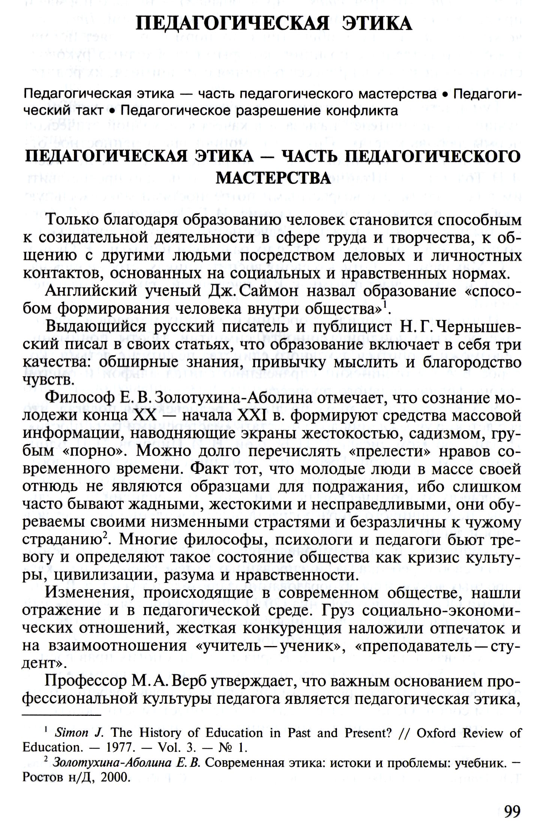 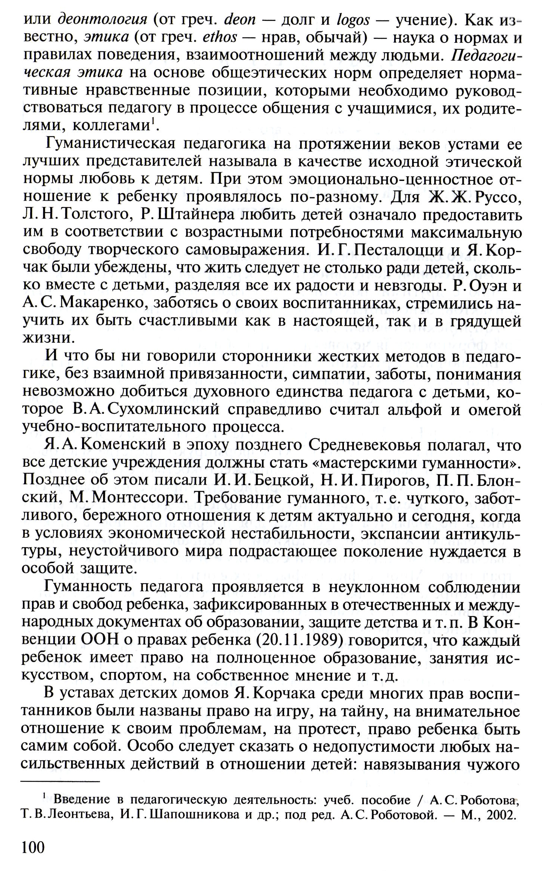 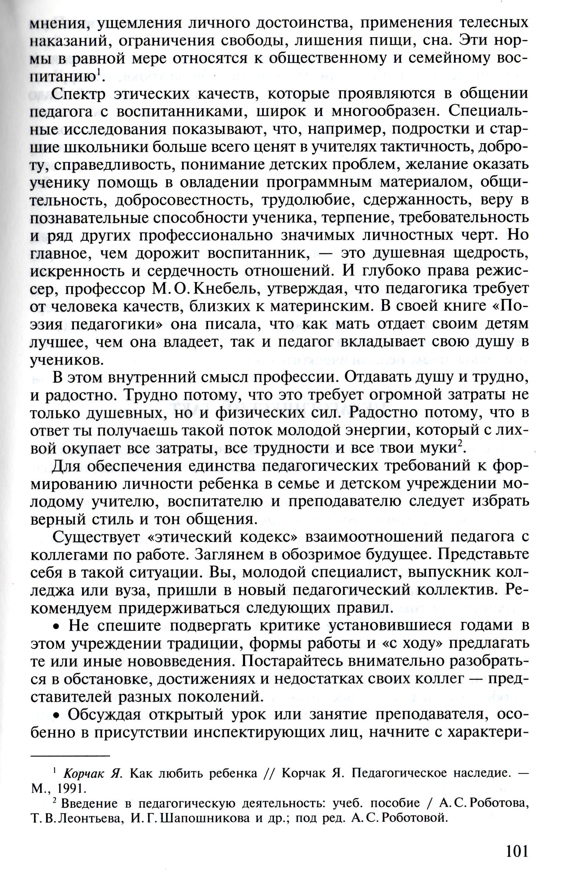 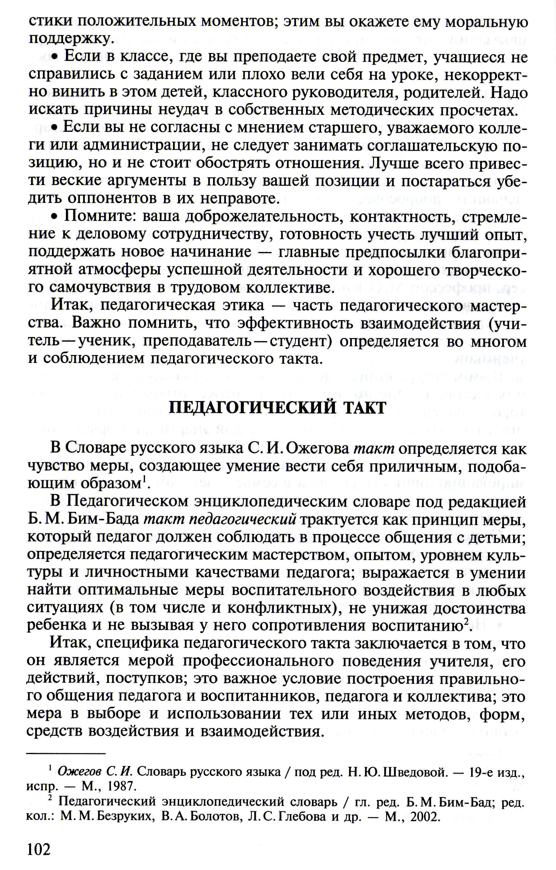 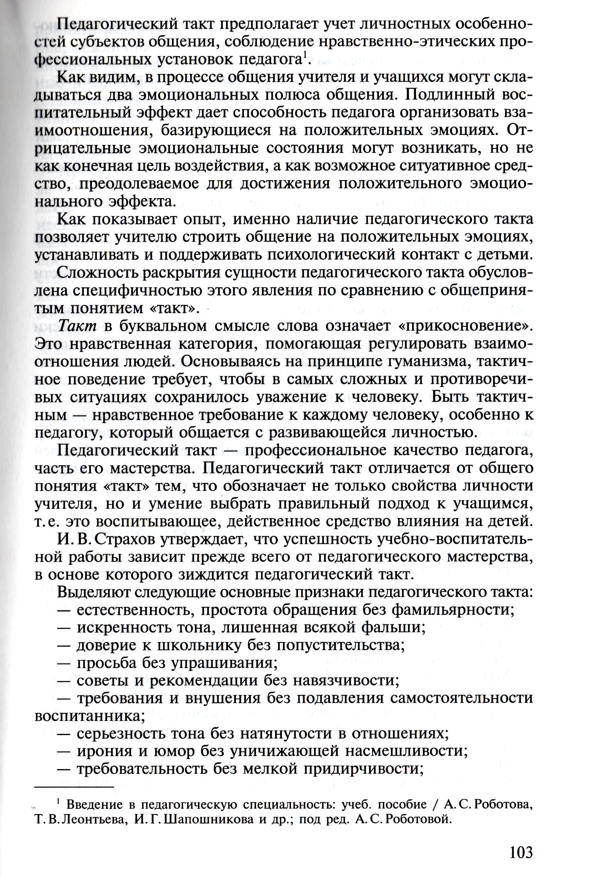 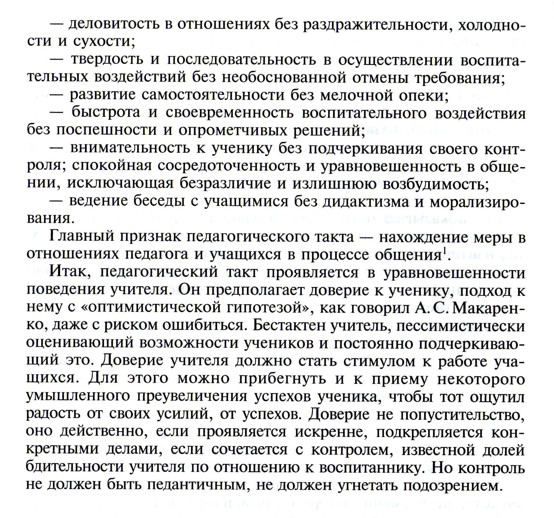 